Application Form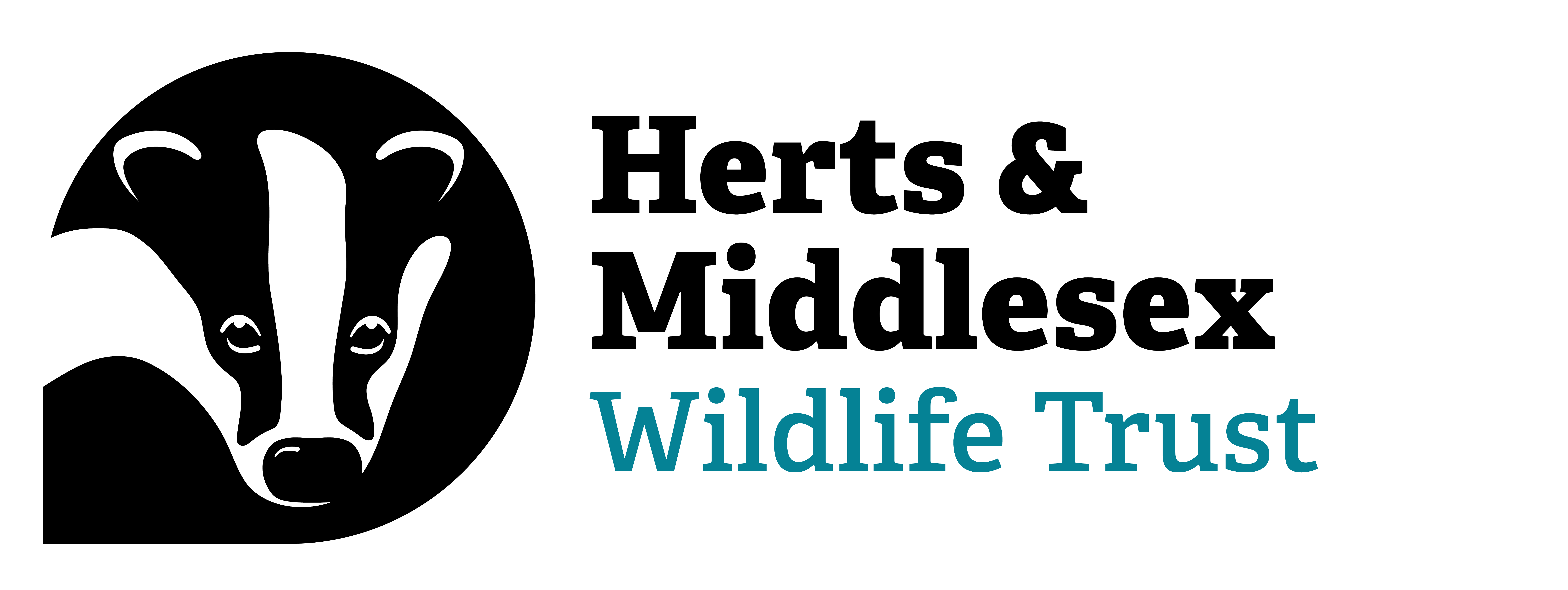 Private & ConfidentialCANDIDATE NO:Present or most recent employmentPrevious employment (please list in chronological order beginning with the most recent)Please extend the table if necessaryEducation undertaken since the age of 16Please extend the table if necessaryMembership of professional bodiesDetails of voluntary activities, interests and experience (please list) (200 words max)Training and developmentPlease include details of any training (e.g. courses, seminars) and development (special projects, personal development courses) relevant to your applicationUsing the headings below, please state how your skills, knowledge and experience enable you to fulfil the requirements of the post. Please support your statements with examples. (1200 words max) Please explain why you want to work for Herts & Middlesex Wildlife Trust and the added value that you would bring. (Max 100 words)Health and DisabilityOther DetailsCriminal RecordRefereesPlease give details of two people, not related to you, who will be approached as to your suitability for the post. The first should be your present employer or your last employer if not currently employed. The second should be someone who is able to comment on your work abilities.PLEASE COMPLETE AND RETURN TO:recruitment@hmwt.orgApplications by email will only be acceptedDo not attach a CV as it will not be consideredPlease answer all questionsAPPLICATION FOR THE POST OF:EcologistCLOSING DATE:9am, Thursday 10th FebruarySurname:Initials:Address:Daytime phone no:Evening phone no:Email address:Email address:Employer:Job title:Summary of current role (100 words max):Since what date:Full time    Part time 				Current salary:(please double click to select)        Are you still employed?  Yes        No    (please double click to select)                  If yes, amount of notice required                         If no, the date employment ended and reason for leaving
Name and address of employerJob titleSalary Dates from/toReason for leaving Full / Part timeInstitution(School/college/university)Dates(From/to)Qualifications (State levels, grade and date acquired)Name of institute/professional bodyCurrent level of membershipMembership Number1.  Botanical surveys2.  NVC classification3. Habitat management advice4. Knowledge of British Fauna5. Planning application scrutiny6. Biodiversity net gain assessment including the NE biodiversity metric7. Leading partnerships8. Managing volunteersWill you require any reasonable adjustments to be made as part of the recruitment process?Yes        No   (please double click to select)        If yes, please describe:Do you have a full driving licence	Yes        No   (please double click to select)Do you have access to a car to use at work					Yes        No   (please double click to select)        Do you have the legal right to live and work in the UK? 					Yes        No   (please double click to select)If yes, is this subject to having a work permit?					Yes        No   (please double click to select)In accordance with Home Office/UK Border Office requirements, you will need to produce evidence of Right to Work if called to interviewPlease give details of any unspent criminal offences in accordance with the Rehabilitation of Offenders Act (Exceptions) Order 1975 and/or (Northern Ireland) 1979.Name:Organisation:Address:Daytime phone no:                                     Evening phone no:Email address:Relationship to applicant:Please double click box if you prefer that we do not contact this referee prior to interview  Name:Organisation:Address:Daytime phone no:                                     Evening phone no:Email address:Relationship to applicant:Please double click box if you prefer that we do not contact this referee prior to interview  I confirm that, to the best of my knowledge, the information on this form is correct. I accept that if any of the enclosed information is found to be untrue after my appointment, I may be liable for dismissal without notice. I hereby authorise you to take up references from my present Employer, my previous Employer(s) or the people that I have submitt as personal referees before or after interview as indicated above. In addition, I hereby authorise you to take up other reference checks as you may deem appropriate.Information from this application will be processed in accordance with the General Data Protection Regulations. Individuals have, on written request, the right of access to personal data held about them. Please see our Applicant Privacy Notice on our website - http://www.hertswildlifetrust.org.uk/policiesI hereby give my consent to the Herts & Middlesex Wildlife Trust processing and retaining the data supplied in this application form for an appropriate period of time for the purpose of recruitment, selection and employment.Signed                                                              Dated